 АДМИНИСТРАЦИЯ 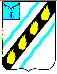 СОВЕТСКОГО МУНИЦИПАЛЬНОГО РАЙОНА САРАТОВСКОЙ ОБЛАСТИ	 ПО С Т А Н О В Л Е Н И Е  от 18.03.2013г.№ 269                           р.п.Степное Об утверждении Комплекса мер  по модернизации общего образования  Советского муниципального района в 2013 году   целях  модернизации  системы  общего  образования  Советского муниципального  района,  в  соответствии  с  постановлением  Правительства Российской Федерации от 31.05.2011 №436 «О порядке предоставления в 2011- 2013  годах  субсидий  из  федерального  бюджета  бюджетам  субъектов Российской  Федерации  на  модернизацию  региональных  систем  общего образования»  администрация  Советского  муниципального  района ПОСТАНОВЛЯЕТ: 1.Утвердить  Комплекс  мер  по  модернизации  общего  образования Советского муниципального района в 2013 году согласно приложению.   Контроль  за  исполнением  данного  постановления    возложить  на председателя комитета по вопросам социальной сферы  Г.В.Дябина.    Настоящее постановление вступает в силу со дня его официального опубликования. И.о главы администрации Советского муниципального района                                               С.В.Пименов	  Рогожина В.С.  02 41 Приложение к постановлению администрации Советского района от 18.03.2013 №269 КОМПЛЕКС МЕР по модернизации общего образования Советского муниципального района в 2013 году  Оглавление: Раздел  I.	 Текущее  состояние  системы  общего  образования  Советского муниципального района………………………………………………………………….…………3 Раздел II. Описание итогов реализации комплекса мер по модернизации в 2012 году  системы  общего  образования  Советского  муниципального  района …………………………………………..……………………………………….7 Раздел III	. 	 	Описание реализации проекта по модернизации системы общего образования  Советского  муниципального  района  в  2013  году …………………………………………………………………………………….9 Раздел IV. 	 Меры, предпринимаемые в Советском муниципальном районе  для привлечение  молодых  учителей  на  работу  в  общеобразовательные учреждения…………….........................................................................................12 Раздел V	. 	 	Планируемые достижения в развитии системы общего образования Советского  муниципального  района  на  период  до  2020 года………………………………………………………………………………..14 Приложение. Значения  показателей  (подпоказателей)  результативности предоставления  субсидии  бюджету  Советского  муниципального  района  на модернизацию  системы  общего  образования  в  2013 …….…………………………………………………………………………..…..16 Приложение. 	План-график  повышения  фонда  оплаты  труда  учителей общеобразовательных  учреждений  Советского  муниципального района…...………………………………………………………………………..20 Приложение. План-график  реализации  мероприятий  по  модернизации муниципальной  системы  общего  образования  в  2013  году  по кварталам…………………………………………………………………..……..21   Текущее состояние системы общего образования  Советского муниципального района   2012/2013  учебном  году  систему  общего  образования    Советского муниципального района образуют 11 общеобразовательных учреждений (в т.ч.  средних и 5 основных школ) и 1 филиал школы. системе общего образования Советского района – 811 работников, в т.ч. 421 педагогов, из них 255 учителей. Общий контингент обучающихся в общеобразовательных учреждениях в 2012/2013 учебном году составил 2523 чел. (97,3% по сравнению с началом прошлого учебного года). Прием в первый класс составил 87,2% к уровню прошлого  учебного  года  (231  чел.).  Наполняемость  классов  в общеобразовательных учреждениях в 2012/2013 учебном году: на селе – 10,1 чел, в городской местности – 21,1 чел.  Системные изменения общего образования Советского муниципального района осуществляются с 2006 года в рамках участия района в направлениях приоритетного  национального  проекта  «Образование»,  в  том  числе  в реализации направления «Реализация в регионах РФ комплексных проектов модернизации  системы  образования»,  продолжены  в  рамках  реализации федерального  проекта  модернизации  региональных  систем  общего образования.   Модернизацию системы общего образования Советского муниципального района характеризует следующее:   Введена  новая  система  оплаты  труда  (соответствует рекомендуемой  федеральной  формульной  методике,  основанной  на стоимости  ученико-часа),  нормативное  финансирование  доведено  до каждого общеобразовательного учреждения.   результате: получен  позитивный  опыт  формульного  планирования  затрат  на образование;  создан  прозрачный  механизм  планирования  и  распределения расходов на финансирование общеобразовательных учреждений;   внедрен объективный подход при распределении средств на оплату труда  и  учебные  расходы  между  общеобразовательными  учреждениями  в зависимости от количества обучающихся;  включены  механизмы  саморегулирования  деятельности  школы, мобильности  развития  сети  учреждений  в  зависимости  от  изменяющихся условий,  созданы  экономические  стимулы  к  сокращению  избыточного персонала,  обеспечению  оптимальной  наполняемости  классов,  снижению неэффективной учебной нагрузки обучающихся;  внедрены  механизмы  связи  заработной  платы  с  качеством, результативностью  труда,  дифференциации  заработной  платы  учителей  в зависимости от квалификации работника, сложности и интенсивности труда по типам и видам образовательных учреждений.  Направления  совершенствования  механизма  финансирования общеобразовательных  учреждений  в  связи  с  реализацией Федерального закона от 8.05.2010 № 83-ФЗ:  устанавливаются  муниципальные  задания	 образовательным учреждениям  на  оказание      услуги  для  достижения	 	количественных  и качественных  показателей,  характеризующих  образовательную  деятельность. Школы, получившие статус нового бюджетного учреждения, имеют гораздо больше прав и возможности по инициативной, самостоятельной организации своей  деятельности,  нежели  ранее.  Соответственно,  возрастает  и  их возможность самостоятельно внедрять образовательные инновации;  рассчитываются нормативы финансового   обеспечения   на оказание услуги 	образовательными учреждениями, что позволяет обеспечить введение прозрачного механизма при определении объема средств учреждению исходя из объема   оказания   учреждением   услуги в натуральном выражении и стоимости  единицы  услуги в очередном финансовом году. Муниципальные нормативы на оказание услуги школами определяются на основе региональных нормативов  финансового  обеспечения  расходов  на  реализацию  основных общеобразовательных программ;  финансирование	 бюджетных учреждений нового типа 	осуществляется на  основе  субсидий  на  выполнение  задания	,  что  способствует  более свободному распоряжению денежными средствами, имуществом и тем самым эффективному осуществлению деятельности. Механизм доведения средств по нормативу до уровня школ фиксируется в соглашении между муниципалитетом  школами..  Введена региональная  система  оценки  качества  образования	. Результаты  по  предметам,  сдаваемым  в  форме    ЕГЭ,  свидетельствуют  о положительной  динамике  достижений.  Важным  этапом  в  подготовке  к единому  экзамену  стала  аналогичная  форма  итоговой  аттестации девятиклассников (с 2009 года - 100% обучающихся 9-х классов).     Создана  система  государственно-общественного  управления образованием: 	в 100% школ действуют школьные управляющие советы. В результате обеспечено участие общественности в определении направлений развития  общеобразовательных  учреждений,  оценке  их  деятельности  и деятельности учителей при начислении стимулирующих выплат.   Предприняты  меры  по  решению  проблем  доступности качественного  образования  вне  зависимости  от  расположения общеобразовательного учреждения, и характеристик обучающихся	:  на  уровне  образовательного  учреждения  –  это  реализация  программ  профильного  уровня,  использование    индивидуальных    учебных  планов, апробирование  механизмов  дистанционного  обучения,  финансирование  в рамках  фонда  оплаты  труда  дополнительных  занятий  по  запросам обучающихся и родителей;  на  муниципальном  уровне    реализована  модель    оптимизации  сети общеобразовательных учреждений с учетом территориальных особенностей:   2008 году в районе созданы 4 базовые средние общеобразовательные школы, изменили свой статус 5 общеобразовательных школ.   Организован  подвоз  166  учащихся  в  базовые  школы,  в  т.ч.  в  рамках сетевого взаимодействия.   . В рамках ПНПО в общем образовании внедряются информационные технологии: 	на 1 компьютер приходится 5 учащихся (9 учащихся в 2012 г.). При  управлении  образования    создан    муниципальный  информационно- методический  центр,  через  который  осуществляется  обучение  и переподготовка педагогических кадров:  100 % учителей прошли обучение и переподготовку в области ИКТ по программе Интел «Обучение для будущего», 100 % школ используют обучающие программные продукты, 83% учителей эффективно  используют  ресурсы  сетевых  социальных  сообществ.  80  % учащихся  школ  активно  применяют  ИКТ  (презентации,  компьютерное моделирование)  на  конференциях,  конкурсах,  23%  обучающихся  охвачены обучением с использованием дистанционных образовательных технологий. На начало  2012/2013  учебного  года  11  школами  района    (100%)    заключены договора с провайдерами на скоростной Интернет (4 Мбит/сек).   районе на базе трех школ МБОУ-СОШ № 1 р.п. Степное, МБОУ-СОШ №2 р.п.  Степное  и  МБОУ-СОШ  р.п.  Пушкино  организованы  региональные экспериментальные  площадки  по  проблеме  «Профильное  обучение школьников в дистанционной форме». На площадках работают 44 учителя, 576 учащихся из 9 школ района. Обучение идет по 49 курсам основных предметов. . В системе общего образования осуществляется совершенствование учебно-материальной  базы  за  счет  участия  в  федеральных  проектах  и реализации    целевых  программ. 	В  рамках  МРСО  2012  году  в  школы поставлено  4  комплекта  учебного  и  учебно-наглядного  оборудования  для кабинетов  начальных  классов,  химии,  физики,    комплекты  спортивного инвентаря  и  оборудования  на  все  11  школ,  5  интерактивных  аппаратно- программных комплекса, 214 ноутбука.            Все это создало оптимальные условия для полного охвата учащихся 9-х классов  предпрофильным  обучением,  охвата  76%    старшеклассников профильным обучением. Охват горячим питанием по сравнению с 2008 годом возрос с 84,4% до 92,5%.  . В 2012/2013 учебном году проведена апробация государственного федерального образовательного стандарта основного общего образования	   2 школах района (СОШ №1 р.п. Степное, СОШ № 2 р.п. Степное), в которой участвовали 96 учащихся (7,8% пятиклассников). В 2012/2013 учебном году на обучение  по  ФГОС  НОО  перешли  все  общеобразовательные  учреждения Советского муниципального района –  640 учащихся (61%) из 11 школ района. . Внедрена  новая  модель  повышения  квалификации  педагогических работников и независимая процедура аттестации кадров на основе единых региональных критериев и показателей. Характерной  особенностью  муниципального  подхода  к  обновлению системы  повышения  квалификации  является  работа  творческих  групп профессионального  развития  учителей  и  муниципального  центра информационных технологий. В рамках данного подхода ведется повышение квалификации педагогических работников с привлечением школ и учителей- победителей  национального  проекта  «Образование».  В  4  школах  созданы региональные  опытно-экспериментальные  площадки,  в  4  школах  работают  муниципальные  опытно-экспериментальные  площадки.  Для  повышения квалификации  в  области  ИКТ  создана  разветвленная  тьюторская  сеть  (28  тьюторов).   Проводится  целенаправленная  работа  по  внедрению  систем моральных и материальных стимулов для сохранения в школах лучших педагогов. Помимо мер поощрения, реализуемых на федеральном уровне, лучшим учителям области в результате конкурсного отбора выплачиваются областные гранты.  Учителя  Советского  района  являются  активными  участниками подобных проектов.  В 2012 году: Учитель начальных классов МБОУ-СОШ № 2 р.п. Степное Симакова Е. Л. стала  победителем  областного  конкурса  лучших  учителей  начальных классов  образовательных  учреждений Саратовской области  на  получение денежного поощрения за высокие достижения в педагогической деятельности (в 2011 году – 1 педагог). Победитель муниципального конкурса «Учитель года  - 2012»  Закрой Н.Е.. участвовала в финале областного конкурса. Основные проблемы системы общего образования Советского района	 связаны с низким качеством образования и недостаточными ресурсами для его повышения в сельских малочисленных школах.  Несмотря на проводимую работу по оптимизации сети школ (понижение их статуса, преобразование самостоятельных учреждений в филиалы), с учетом демографической  ситуации  не  удалось  решить  проблему  повышения наполняемости классов: 10,1 чел. на селе (при нормативе – 14 чел.), в городской местности – 21,1 чел. (при нормативе 25 чел.).  Низкая наполняемость классов в условиях новой системы оплаты труда влияет  на  уровень  оплаты  труда  педагогов.  По  итогам  мониторинга  10,7% учителей  школ  получают  заработную  плату  ниже  13  тыс.  руб.  (областной показатель-24%) при среднем показателе по экономике региона, сложившемся по  итогам    I  квартала  2011  г.  –  14,6  тыс.  руб.  При  этом  у  75%  учителей заработная  плата  превышает  средний  показатель  по  экономике  (областной показатель - 57%). Учебно-материальная  база  учреждений  общего  образования  района нуждается  в  совершенствовании.  Ряд  образовательных  учреждений  имеют несоответствия  предъявляемым  с  2011  года  требованиям  санитарно- эпидемиологической и пожарной безопасности. В 2012 году в рамках проекта модернизации  системы  общего  образования  проведены  работы  по капитальному ремонту в 5 образовательных учреждениях на общую сумму 3 млн.625 тыс. руб.   Раздел II. Описание итогов реализации комплекса мер  по модернизации в 2012 году системы общего образования  Советского муниципального района Реализации  направлений  проекта  модернизации  общего  образования способствовала принятая в районе нормативная правовая база, в полном объеме отвечающая достижению проектных задач:  Постановлением  администрации  Советского  муниципального  района создан муниципальный координационный совет по реализации проекта, возглавляемый главой администрации района.  Определен  муниципальный  оператор  проекта  -  муниципальное учреждение  «Информационно-методический  отдел  управления образования»,  на  базе  которого  организован  муниципальный  Центр мониторинга проекта.  Постановлением  администрации  Советского  муниципального  района утвержден  Комплекс  мер  по  модернизации  общего  образования Советского муниципального района в 2012 году.  	 Подписано  Соглашение  о  взаимодействии  по  реализации  проекта модернизации системы общего образования Саратовской области между Министерством  образования  Саратовской  области  и  администрацией Советского муниципального района в 2012 году.   ходе реализации комплекса мер в 2012 году достигнуты показатели результативности    модернизации  системы  общего  образования, предусмотренные  соответствующим  соглашением  с  министерством образования Саратовской области.  увеличено соотношение средней заработной платы учителей к средней заработной плате работников в целом по экономике Саратовской области с 90%  I квартале 2012 года до 116% по итогам III квартала (плановый показатель 104%) и до 124%  по итогам  IV квартала 2012 года (плановый показатель 104 %).   Информация о средней заработной плате педагогических работников                   общеобразовательных учреждений Советского муниципального района I квартал II квартал III квартал IV квартал 16971,0 руб. 17641,0 руб. 18701,0 руб. 20490,6 руб.   созданы  условия  для  обучения    с    1  сентября  2012  года    7,8% школьников по федеральному государственному образовательному стандарту основного  общего  образования  (плановый  показатель-7,8%).  Для  успешной реализации  этого  направления  в  районе  сформирована  необходимая нормативная  база,  прошли  курсовую  подготовку  101  педагогических  и административных  работника  школ  по  вопросам  введения  ФГОС.  Для ресурсного обеспечения ФГОС НОО в школы района поставлено  современное оборудование  на  общую  сумму  3 753,0  тыс.  рублей,  в  т.ч.:    4  комплекта учебного  и  учебно-наглядного  оборудования  для  кабинетов  начальных  классов, химии, физики,  комплекты спортивного инвентаря и оборудования на все  11  школ,  5  интерактивных  аппаратно-программных  комплекса,  214 ноутбуков.   увеличена  доля  учителей,    получивших  в  установленном  порядке первую, высшую квалификационные категории и подтверждение соответствия занимаемой  должности,  в  общей  численности  учителей  до  46%  (плановый показатель - 46%);    увеличена  доля  учителей  и  руководителей  образовательных учреждений,  прошедших  повышение  квалификации  и  профессиональную переподготовку  для  работы  в  соответствии  с  ФГОС,  в  общей  численности учителей до 64 % (плановый показатель -64%);   увеличена  доля  общеобразовательных  учреждений,  осуществляющих дистанционное обучение до 27% (плановый показатель  18%) и  18% в  IV квартале (плановый показатель 18%).  В районе на базе трех школ МБОУ-СОШ  1 р.п. Степное, МБОУ-СОШ №2 р.п. Степное и МБОУ-СОШ р.п. Пушкино организованы  региональные  экспериментальные  площадки  по  проблеме «Профильное обучение школьников в дистанционной форме»;  достигнута положительная динамика снижения по всем видам топливно- энергетических ресурсов (на 3%).   рамках Соглашения на модернизацию общего образования Советского района было выделено и освоено 4435,9 тыс. рублей., в т.ч.: 3625,1 тыс. рублей проведение капитального ремонта и реконструкции образовательных учреждений; 410,8 тыс.рублей на повышение квалификации работников; 400,0 тыс.рублей на мероприятия по энергосбережению	. Реализация проекта в актуальном режиме освещалась в районной газете «Заря»,  на  сайтах  управления  образования  и  общеобразовательных учреждений., а также на  августовском муниципальном совещании работников образования. В рамках разъяснительной работы с родителями на базе района проведен зональный родительский совет «Семья и школа: шаг на встречу» с участием представителей из 12 муниципальных районов области.	 Таким образом, в результате реализации Комплекса мер по модернизации системы общего образования  Советского муниципального района достигнуты следующие результаты:  Повышен социальный статус работников образования. 2.Обеспечено повышение качества оказания образовательных услуг через введение федеральных государственных образовательных стандартов. 3.Повышена  доступность  качественного  образования  обучающихся независимо от места жительства.  4.Достигнуто  снижение  потребления  по  всем  видам  топливно-энергетических ресурсов.  5.Обеспечена информационная открытость и позитивное общественное отношение к проекту.  Раздел III.  Описание реализации проекта по модернизации системы  общего образования Советского муниципального района  в 2013 году Стратегическая  цель  проекта  -  модернизация  общего  образования  как института социального развития района путем:  обеспечения нового качества образовательных результатов; обеспечения высокого качества образовательных программ; формирования территориальной образовательной сети, обеспечивающей доступность качественных образовательных услуг;  создания условий для достижения выпускниками школ высокого уровня развития социальных компетенций и гражданских установок. Исходя  из  анализа  текущего  состояния  системы  общего  образования Советского района, результатов реализации комплекса мер по модернизации общего образования в 2012 году, направлений стратегического развития общего образования региона, а также в связи с реализацией Федерального закона от 08.05.2010  №  83-ФЗ,    установлены  следующие  цели  и  задачи,    целевые ориентиры и комплекс мероприятий по их достижению на 2013 год. Цель  1.	  	Обеспечение  роста  уровня  оплаты  труда  учителей общеобразовательных  учреждений  в  соответствии  с  ростом  уровня заработной платы по экономике Саратовской области Задачи:  повышение качества общего образования через развитие экономических механизмов связи заработной платы с качеством, результативностью труда,  достижение конкурентоспособного уровня оплаты труда педагогических работников в районе. На заседании Саратовской областной Думы 28 ноября 2012 года приняты Законы Саратовской области:  «О внесении изменений в Закон Саратовской области «Об определении объема субвенций из областного бюджета на финансирование муниципальных общеобразовательных учреждений в части расходов на реализацию основных общеобразовательных  программ  и  о  порядке  определения  нормативов финансового обеспечения муниципальных общеобразовательных учреждений»;   «Об  утверждении  нормативов  финансового  обеспечения образовательной  деятельности  муниципальных  общеобразовательных учреждений по реализации основных общеобразовательных программ». Данные  законы  уточняют  порядок  расчета  нормативов  и  утверждают нормативы финансового обеспечения на 2013-2015 годы с учетом выполнения Указа Президента Российской Федерации Путина В.В. от 07 мая 2012 года № 597 «О мероприятиях по реализации государственной социальной политики» в части доведения средней заработной платы всех педагогических работников общеобразовательных  учреждений  до  среднего  уровня  заработной  платы  в регионе с 01 декабря 2012 года (до 18,8 тыс. руб.)   результате  в  I-III  кварталах  заработная  плата  учителей  района увеличится  до  126,5%    к  уровню  средней  заработной  платы  по  экономике региона, достигнутом в IV квартале 2012 года (20,5 тыс. руб. к 16,2 тыс. руб.). В  IV квартале за счет индексации с 1 октября 2013 года на 5,4% средний уровень  10   доведения средней заработной платы до 18,8 тыс. руб., заработная плата учителей возрастет до 21,6 тыс. руб., 102,9 % к средне областному уровню зарплаты по экономике региона по итогам 2013 года (21,0 тыс. руб.). Цель  2.	  	Обеспечение  обучения  школьников  по  федеральным государственным образовательным стандартам Задачи:  ресурсное  обеспечение  обучения  с  1  сентября  2013  года  100% первоклассников,  100%  второклассников,  100%  третьеклассников,  40% четвероклассников по ФГОС НОО и 22% пятиклассников по ФГОС ООО: поставки  в  общеобразовательные  учреждения  современного оборудования, подготовка учителей и руководителей общеобразовательных учреждений по программам повышения квалификации и профессиональной переподготовки для работы в соответствии с ФГОС,  расширение  спектра  и  вариативности  новых  образовательных технологий  и  активное  их  использование  в  образовательных  учреждениях района, в том числе с применением ИКТ,  обеспечение  научно-методической  поддержки  образовательного учреждения,   организации  внеурочной  деятельности  обучающихся  в соответствии  с  требованиями  к  новым  образовательным  результатам  (в частности, личностным и метапредметным).  целях реализации данного направления в I квартале 2013 года будет заключено  соответствующее  соглашение  о  взаимодействии  по  реализации проекта  между  администрацией  муниципального  района  и  министерством образования  области.  Со  II  квартала  2013  года  начнется  повышение квалификации педагогов района.  В III- IV квартале 2013 года для ресурсного обеспечения  введения  ФГОС  в  образовательные  учреждения  района  будут организованы поставки учебного оборудования.   1 сентября 2012 года в пилотном режиме 2 школы района (СОШ №1 и СОШ №2 р.п.Степное) приступили к реализации  ФГОС ООО в 5 классах. Для этого сформирована соответствующая нормативно-правовая база, разработаны методические  рекомендации  по  организации  деятельности  образовательного учреждения в условиях введения ФГОС ООО. Запланированы мониторинговые исследования качества введения ФГОС НОО и ФГОС ООО в целях анализа ситуации  для  принятия  управленческих  решений,  а  также  проведение родительских собраний по вопросам введения ФГОС НОО и ФГОС ООО.  результате за 2013 год доля школьников, обучающихся по ФГОС НОО, общей численности обучающихся в начальной школе возрастет до 86%; доля школьников,  обучающихся  в  пилотном  режиме  по  ФГОС  ООО,  в  общей численности обучающихся в основной школе с 1 сентября 2013 года составит 22%.  Доля  руководителей  и  учителей  общеобразовательных  учреждений, прошедших  повышение  квалификации  и  (или)  профессиональную переподготовку  для  работы  в  соответствии  с  ФГОС,  в  общей  численности руководителей  и  учителей  общеобразовательных  учреждений  за  2013  год повысится до 93%. 11  Цель  3.  Обновление  системы  аттестации  работников  общего образования Задачи:  повышение  эффективности  и  качества  педагогической  и управленческой деятельности в общеобразовательных учреждениях,  методическое  сопровождение  комплексной  экспертизы профессиональной деятельности  работников,  обеспечение дифференциации уровня оплаты труда педагогических работников в соответствии с результативностью педагогического труда. Для  реализации  данного  направления  в  2013  году  будут  реализованы следующие меры:  аттестация  муниципальной  аттестационной  комиссией  руководителей образовательных учреждений, работа муниципальных экспертных групп по подготовке заключений на рассмотрение ГАК по присвоению I квалификационной категории сотрудникам образовательных учреждений района, обеспечение доступности материалов по подготовке, проведению, итогам аттестации педагогических кадров, в т.ч. через официальный сайт управления образования,   результате  доля  учителей,  получивших  в  установленном  порядке первую  и  высшую  квалификационную  категорию,  и  подтверждение соответствия занимаемой должности, в общей численности учителей за 2013 год возрастет до 68%. Цель 4.  Развитие дистанционных технологий обучения школьников. Цель -  обеспечение  условий  для  получения  качественного  общего образования независимо от места жительства, повышение качества обучения в малокомплектных сельских школах Задачи:  повышение  качества  обучения  за  счет  применения  современных информационных технологий,  создание  единой  образовательной  среды,  в  том  числе  для малокомплектных общеобразовательных учреждений,  создание условий для профильного обучения старшеклассников,  повышение квалификации педагогических работников по вопросам внедрения дистанционных технологий обучения. Для этого будут реализованы следующие меры: август 2013 года – открытие региональной экспериментальной площадки по проблеме «Профильное обучение школьников в дистанционной форме» на базе школы с. Золотая Степь по дистанционному обучению обучающихся;	  январь,  апрель,  ноябрь  2013  года  -   на  основе  мониторинга  работы базовых школ будут разработаны методические пособия и рекомендации по использованию дистанционных технологий для участников образовательного процесса;   течение  года  -  в  целях  методического  сопровождения  проекта  – создание  и  развитие  сетевого  сообщества  «Дистанционное  обучение школьников», февраль, апрель, октябрь, декабрь 2013 года - семинары-практикумы для педагогических  работников  по  вопросам  использования  и  внедрения дистанционных образовательных технологий, 12  март,  апрель,  май,  сентябрь,  октябрь,  ноябрь  2013  года  -  вебинары  с педагогами  общеобразовательных  учреждений  по  вопросам  использования дистанционных образовательных технологий в учебном процессе, апрель  2013  года  -  курсы  повышения  квалификации  для  педагогов- тьюторов по вопросам организации дистанционного образования обучающихся, Доля  общеобразовательных  учреждений,  осуществляющих дистанционное  обучение  обучающихся,  в  общей  численности общеобразовательных учреждений  за 2013 год составит   36%. Цель  5.  	Создание  материально-технических  условий  организации учебного  процесса,  способствующих  повышению  качества  работы общеобразовательного  учреждения; повышение  уровня энергоэффективности деятельности общеобразовательных учреждений Задачи:  уменьшение  доли  общеобразовательных  учреждений,  здания которых требуют капитального ремонта;  снижение муниципальными общеобразовательными учреждениями   сопоставимых  условиях  объема  потребленных  топливно-энергетическихресурсов;  снижение  ресурсозатрат  путем  проведения  энергосберегающих мероприятий. Обеспечение информационной открытости   позитивного общественного отношения к проектуПродолжится освещение проекта в актуальном режиме в муниципальных СМИ,  в  том  числе  электронных,  на  сайтах  управления  образования  и общеобразовательных  учреждений.  Обсуждение  реализации  проекта  будет организовано на совещаниях руководителей  муниципальных образовательных учреждений,  на  ПДС  при  главе  Советского  муниципального  района,  на заседаниях актива района.  В рамках разъяснительной работы с родителями будет продолжено проведение родительских советов «Семья и школа: шаг на встречу». Раздел IV.  Меры, предпринимаемые для привлечения молодых учителей на работу  в общеобразовательные учреждения Одним из факторов риска проводимой масштабной модернизации общего образования является недостаточный приток и закрепление молодых педагогов   сельские  образовательные  учреждения.  Здесь  важны  как  новые  формы  и механизмы материального стимулирования молодых учителей, так и создание условий для их успешной профессиональной адаптации. Постановлением Правительства  Саратовской области  от 16.06.08 № 254-  «О  новой  системе  оплаты  труда  работников  областных  государственных общеобразовательных учреждений»  закреплено, что молодой учитель уже с первых  дней  начала  работы  в  школе  получает  к  базовой  заработной  плате стимулирующие надбавки на уровне, сложившемся у учителей в среднем по школе.  Указанная  методика  реализуется  и  в  муниципальных общеобразовательных учреждениях Советского района. 13  Выпускники  профессиональных  учебных  заведений    при  приеме  на работу в сельские школы получают единовременное пособие в сумме 50,0 тыс. руб. (Закон Саратовской области «Об образовании» № 33-ЗСО от 28.04.2005 г.).    2010  года  впервые  начал  применяться  новый  механизм государственной поддержки перспективных выпускников вузов для работы в сельских  школах,  разработанный  по  поручению  Президента  Российской Федерации: выплата из федерального бюджета 500 тысяч рублей в течение двух лет после устройства на работу - по 250 тысяч рублей ежегодно при условии предоставления муниципального жилья.  Большее  значение  имеет  обеспечение  молодых  учителей  жильем.  В октябре  2012  г.  проведен  мониторинг  потребности  в  ипотечном  жилищном кредитовании  молодых  специалистов  дошкольных  и  общеобразовательных учреждений,  а  также  учреждений  дополнительного  образования.  В  ходе мониторинга выявлено, что 20 специалистов  района нуждаются в жилье (из 20 специалистов -  6 человек до 35 лет), из них 5 изъявили желание участвовать в ипотеке. Принят  закон  Саратовской  области  от  25.11.11  №  168-ЗСО  «О предоставлении  меры  социальной  поддержки  педагогическим  работникам, проживающим и работающим в Саратовской области», на приобретение жилых помещений  с  привлечением  заемных  средств».  Указанный  закон предусматривает    предоставление  педагогическим  работникам  социальной выплаты на осуществление первоначального взноса при получении ипотечного займа  (кредита)  на  приобретение  (строительство)  жилого  помещения  и социальной выплаты на частичное возмещение в течение пяти лет расходов на оплату процентов по ипотечному займу (кредиту).  Закон вступил в силу с 1 января 2012 года. Дополнительной мерой социальной поддержки молодых учителей с 2012 года - «13 зарплата». Соответствующий закон принят 3 августа 2011 года № 96- ЗСО (в течение 3-х первых лет работы в школе выплаты в конце календарного года: за 1-й год работы – 40 тыс. руб., 2-й год – 35 тыс. руб., 3-й год – 30 тыс. руб.). В соответствии с данным законом  в образовании в 2013 году данные выплаты позволят привлечь молодых специалистов на вакантные должности  учителей по  иностранному языку, информатике, математике и физике, которые на сегодня наиболее востребованы. Под действие Федерального закона от 3 августа 2011 года № 96-ЗСО «О социальной поддержке молодых специалистов учреждений бюджетной сферы в Саратовской области» попал один учитель Советского района (Комкова Ксения Владимировна, учитель английского языка МБОУ-ООШ с.Золотая Степь Советского района),  которая имеет право на получение  единовременной  денежной  выплаты  («13  зарплаты»)  в  размере, установленном настоящим Законом, за счет средств областного бюджета и в соответствии с Перечнем специальностей (должностей) работников бюджетной сферы по отраслям в муниципальных районах, городских округах Саратовской области, утвержденным Постановлением Правительства Саратовской области от  17  октября  2011  года  №  567-П  «О  единовременной  денежной  выплате молодым специалистам учреждений бюджетной сферы в Саратовской области.   2012  году  Комкова  Ксения  Владимировна,  молодой  специалист,  учитель английского языка МБОУ-ООШ с.Золотая Степь Советского района, получила «13 зарплату» за 1-й год работы – 40 тыс. руб. 14  Как  результат  проводимой  работы  –  наблюдается  положительная динамика по увеличению доли молодых специалистов со стажем работы до 5 лет в общем числе учителей района: с 9,7% в 2009 г. до 17,6% в 2013 г.  Раздел V.  Планируемые достижения в развитии системы общего  образования Советского муниципального района на период до 2020 года   соответствии  со  Стратегией  социально-экономического  развития Саратовской области до 2025 года (постановление Правительства области от 11 августа 2011 года № 420-П)  стратегической целью государственной политики в области  образования	 	является 	обеспечение  доступности  качественного образования,  соответствующего  требованиям  инновационного  развития экономики, современным потребностям общества и каждого гражданина.   муниципальной  системе  общего  образования  решаются  следующие приоритетные задачи:  Обеспечение инновационного характера базового образования за счет:  создания  мобильной  структуры  сети  образовательных  учреждений   соответствии с задачами инновационного развития;перехода  на  новые  образовательные  стандарты,  внедрения образовательных  программ,  ориентированных  на  индивидуализацию, практические навыки и фундаментальные умения; обновления механизмов финансирования образовательных учреждений в соответствии с задачами инновационного развития.  Модернизация  институтов  системы  образования  как  инструментов социального развития, в том числе путем создания: системы  образовательных  услуг,  обеспечивающих  раннее  развитие  детей независимо  от  места  их  проживания,  состояния  здоровья,  социального положения; инновационных  воспитательных  моделей,  обеспечивающих формирование  гражданской  идентичности  обучающихся  в  условиях поликультурного и поликонфессионального общества; модели  формирования  культуры  здорового  образа  жизни,  развития системы  психолого-педагогического  и  медико-социального  сопровождения обучающихся; системы выявления и поддержки одаренных детей;  системы мониторинга здоровья обучающихся; образовательной  и  физической  среды,  обеспечивающей  доступность качественного  образования  и  успешную  социализацию  для  лиц  с ограниченными возможностями здоровья;  Формирование  механизмов  оценки  качества  и  востребованности образовательных услуг с участием потребителей путем создания: прозрачной, открытой системы информирования граждан об образовательных услугах, обеспечивающей полноту, доступность, своевременное обновление и достоверность информации; прозрачной,  объективной  системы  оценки  индивидуальных образовательных достижений учащихся как основы перехода к следующему уровню образования; механизмов  компетентностного  подхода  в  оценке  образовательных достижений  обучающихся  через  обеспечение  взаимосвязи  академических 15  знаний и практических умений.   2020  году  планируется  обеспечить  следующие  целевые  значения важнейших  индикаторов,  характеризующих  состояние  системы  общего образования района:  рост  средней  заработной  платы  учителей  общеобразовательных учреждений в соответствии с ростом средней заработной платы по экономике области,  увеличение  до  70  процентов  доли  общеобразовательных  учреждений, соответствующих требованиям федеральных государственных образовательных стандартов,  увеличение  до  100  процентов    доли  учащихся  общеобразовательных учреждений, которые обучаются в соответствии с требованиями федеральных государственных образовательных стандартов,   увеличение  до  40  процентов  доли  общеобразовательных  учреждений, осуществляющих дистанционное обучение обучающихся, в общей численности общеобразовательных учреждений,  увеличение  до  100  процентов  доли  детей-инвалидов,  которым предоставлена  возможность  обучаться  на  дому  с  использованием дистанционных  форм  обучения, увеличение  до  100  процентов    доли  обучающихся,  охваченных системным мониторингом здоровья и физического развития. 16  Значения показателей  (подпоказателей) результативности предоставления субсидии бюджету  Советского муниципального  района на модернизацию системы общего образования в 2013 году    п/п	Наименование показателя Значение показателя результативности предоставления субсидии 1 2 3 4 5 6 1.Среднемесячная заработная плата учителей в субъекте Российской Федерации 1.1 Соотношение среднемесячной  заработной  платы  учителей   Советском муниципальном районе за IV квартал текущего года и среднемесячной, по данным Федеральной службы государственной 126,5 126,2 126,6 102,9 статистики, заработной платы работников в целом по экономике субъекта Российской Федерации в прошлом году 1.1.1. 	Размер среднемесячной заработной платы учителей Советском муниципальном районе (рублей) 20490,6 20450,2 20504,2 21611,4 1.1.2. Размер среднемесячной, по данным Федеральной службы государственной статистики, заработной платы работников в целом по экономике 16200,0* 16200,0* 16200,0* 21000,01  субъекта Российской Федерации (рубли)  Школьники, обучающиеся по федеральным государственным образовательным стандартам* 2.1. 	Доля школьников, обучающихся по федеральным государственным образовательным стандартам 61,1 61,1 86 86 начального общего образования, в 7  общей численности обучающихся в начальной школе (проценты) 2.1.1. 	Численность школьников, обучающихся по федеральным государственным образовательным стандартам начального 640 640 900 900 общего образования (человек) 2.2. Доля школьников, обучающихся по федеральным государственным образовательным стандартам основного общего образования в 7,8 7,8 22 22 общей численности обучающихся в основной школе (проценты) 2.2.1. 	Численность школьников, обучающихся по федеральным государственным образовательным стандартам основного 96 96 270 270 общего образования (человек) 2.3. Доля школьников, обучающихся по федеральным государственным образовательным стандартам среднего (полного) общего образования в общей 0 0 0 0 численности обучающихся в средней школе (проценты) 2.3.1. 	Численность школьников, обучающихся по федеральным государственным образовательным стандартам среднего 0 0 0 0 (полного) общего образования (человек)  Нарастающим итогом Учителя, получившие в установленном порядке первую и высшую квалификационную категорию,   подтверждение соответствия занимаемой должности*3.1. Доля учителей, получивших в установленном порядке первую и высшую квалификационную категорию, и подтверждение соответствия занимаемой должности, 46 48 48 68 8   общей численности учителей (проценты) 3.1.1. Численность учителей, получивших в установленном порядке первую и высшую квалификационную категорию,  подтверждение соответствия83 86 86 122 занимаемой должности (человек) *Нарастающим итогом  Руководители и учителя общеобразовательных учреждений, прошедшие повышение квалификации  для работы в соответствии с федеральными государственными образовательными стандартами, в общей численности руководителей и учителей общеобразовательных учреждений* 4.1. Доля руководителей и учителей общеобразовательных учреждений, прошедших повышение квалификации  и (или) профессиональную переподготовку для работы в соответствии с федеральными государственными образовательными стандартами, в общей численности руководителей и учителей общеобразовательных учреждений (проценты) 63 78 85 93 4.1.1.   Численность руководителей и учителей общеобразовательных учреждений, прошедших повышение квалификации  и (или) профессиональную переподготовку для работы в соответствии с 162 200 220 240 федеральными государственными образовательными стандартами (человек) *Нарастающим итогом  Общеобразовательные учреждения, осуществляющие дистанционное обучение обучающихся* 5.1. Доля общеобразовательных 27 27 27 36 9  учреждений, осуществляющих дистанционное обучение обучающихся, в общей численности общеобразовательных учреждений (проценты) 5.1.1. 	Число общеобразовательных учреждений, осуществляющих дистанционное обучение обучающихся 3 3 3 4 *Нарастающим итогом  Снижение потребления по всем видам топливно-энергетических ресурсов 6.1. Динамика снижения потребления по всем видам топливно-энергетических ресурсов  положительная положительная положительная положительная  Капитальный ремонт и реконструкция общеобразовательных учреждений* (*Нарастающим итогом) 7.1. Доля общеобразовательных учреждений,  здания которых находятся в аварийном состоянии или требуют капитального ремонта (проценты) 45 36 9 0 7.1.1.   Количество общеобразовательных учреждений,  здания которых находятся  аварийном состоянии или требуют5 4 1 0 капитального ремонта 0  План-график повышения фонда оплаты труда учителей общеобразовательных учреждений Советского муниципального района  Размер фонда оплаты труда учителей общеобразовательных учреждений Советского 17739435  23043402  12627582  19648337 муниципального района, рублей Процент увеличения фонда оплаты труда учителей общеобразовательных учреждений Советского муниципального района 151,4 129,9 54,8 155,6 по отношению к его значению в предыдущем квартале, % 21 План-график  реализации мероприятий по модернизации муниципальной системы общего образования в 2013 году по кварталам  Наименование мероприятия 	Срок реализации мероприятия 	Наименование органа I II исполнительной власти, Обеспечение роста уровня оплаты труда учителей общеобразовательных учреждений в соответствии с ростом уровня заработной платы по экономике Саратовской области Обеспечение обучения школьников по федеральным  государственным образовательным стандартам Проведение мероприятий для творческой группы профессионального развития «Молодой педагог» с целью развития компетентности молодого учителя Формирование нормативной правовой базы введения ФГОС ООО в 5-х классах МБОУ-СОШ р.п. Пушкино, с. Мечетное Участие в мониторинговых исследованиях качества введения ФГОС НОО и ФГОС ООО  Участие в зональных родительских собраниях по вопросам введения ФГОС НОО и ФГОС ООО МКУ «Информационно- методический отдел» управления образования администрации Советского муниципального района Руководители МБОУ-СОШ р.п. Пушкино, с. Мечетное МКУ «Информационно- методический отдел» управления образования администрации Советского муниципального района МКУ «Информационно- методический отдел» управления образования администрации Советского муниципального района Обновление системы аттестации работников общего образования Заседания МАК МКУ «Информационно-методический отдел» управления образования администрации Советского муниципального района Развитие дистанционных технологий обучения школьников Создание материально-технических условий организации учебного процесса, способствующих повышению качества работы общеобразовательного учреждения, повышение уровня энергоэффективности деятельности  общеобразовательных учреждений Проведение конкурсных процедур  на выполнение мероприятий по ремонту и энергоэффективности  в общеобразовательных учреждениях Выполнение  в  общеобразовательных учреждениях  работ  по  ремонту  и обеспечению  мероприятий  по энергоэффективности Общие мероприятия Заключение  Соглашения  между министерством  образования Саратовской  области и администрацией  Советского муниципального  района о взаимодействии по реализации проекта модернизации  системы  общего образования в 2013 году МКУ ЦБ управления образования администрации Советского муниципального района  Управление образования администрации Советского муниципального района Администрация Советского муниципального района Мониторинг  индикаторов (показателей)  реализации  проекта  в общеобразовательных  учреждениях района  муниципальным  оператором мониторинга Заседание муниципального координационного    совета  по реализации  проекта  модернизации системы  общего  образования Советского муниципального района на 2011-2013 годы Рассмотрение  вопросов  реализации проекта на муниципальном  совещании работников образования, совещаниях с руководителями  общеобразовательных учреждений Освещение  вопросов  реализации проекта в муниципальных СМИ Отчетность  перед  министерством образования  области  по  освоению средств субсидии МКУ «Информационно- методический отдел» управления образования администрации Советского муниципального района Администрация Советского муниципального района Управление образования администрации Советского муниципального района Управление образования администрации Советского муниципального района МКУ ЦБ управления образования администрации Советского муниципального района результативности предоставления субсидии I квартал II квартал III квартал IV квартал I квартал      II квартал I квартал      II квартал I квартал      II квартал IV Наименование показателя         2013 г.          2013 г. Наименование показателя         2013 г.          2013 г. III квартал 2013 г. квартал 2013 г. квартал 2013 г. квартал 2013 г. кварт     квартIII квартал 2013 г. IV квартал 2013 г. ответственного  за реализацию мероприятия ал          ал 2013      2013 г.           г. Участие в собеседовании, проводимом министерством образования Саратовской области, по вопросам  принятия мер на муниципальном уровне по оптимизации штатной численности административно-хозяйственного персонала школ, повышения доли стимулирующих выплат учителям школ Управление образования администрации Советского муниципального района Аттестация  муниципальными аттестационными  комиссиями руководителей ОУ МКУ «Информационно-методический отдел» управления образования администрации Советского муниципального района Работа  муниципальных  экспертных групп  по  подготовке  заключений  на рассмотрение  ГАК  по  присвоению  I МКУ «Информационно-методический отдел» управления образования  квалификационной  категории сотрудникам ОУ администрации Советского муниципального района Обеспечение  доступности  материалов по  подготовке,  проведению,  итогам аттестации  педагогических  кадров,  в т.ч.  через  официальный  сайт управления образования МКУ «Информационно-методический отдел» управления образования администрации Советского муниципального района Организация  участия  в  курсах повышения квалификации, семинарах-практикумах  педагогических работников  образовательных учреждений МКУ «Информационно-методический отдел» управления образования администрации Советского муниципального района Организация  участия  в  вебинарах педагогов  общеобразовательных учреждений  МКУ «Информационно-методический отдел» управления образования администрации Советского муниципального района Организация  участия  в  курсах повышения  квалификации  педагогов-тьюторов  МКУ «Информационно-методический отдел» управления образования администрации Советского муниципального района 